新進教師自我探索培訓 活動辦理單位：成功大學教務處教學發展中心、雲嘉南區域教學資源中心活動日期：106.09.13 – 106.09.14 活動地點：高雄市旗山區花鄉渡假會館參與對象：102年2月~106年8月報到之專任新進教師(助理教授以上)，錄取40人活動報名：http://yct.ncku.edu.tw/site/news_content/886活動費用：完全免費。住宿說明：房型以二人或三人一房，同性別教師同房，一人一床為原則。若需攜帶眷屬者，需自行負擔膳宿費用。交通方式：可選擇統一搭車(免費，由成大出發)，或自行開車前往(無法補助交通費)。其他規定：活動二天將請各系所配合給予公假。活動內容規劃：第一天(9/13)第二天(9/14)時 間主 題地點08:30-09:00集合雲平大樓西側1樓廣場09:00-10:00成大出發至旗山糖廠前往旗山花鄉渡假會館10:00-10:20報到渡假會館大廳簽到10:20-10:40長官致詞會議室10:40-12:00啟動教學熱忱(教學熱忱、引發學生學習動機)會議室12:00-13:00午餐時間餐廳13:00-14:40超高效教學簡報術(快速且系統化的備課方式)會議室14:40-15:00休息一下15:00-17:00教學技巧工作坊(互動式創新教學方法)會議室17:00-17:30Check in17:30-19:30晚餐&夥伴交流會館餐廳時 間主 題地點08:00-09:00早餐時間大廳集中行李09:00-12:00團隊默契培養(雙叁索體驗、滑降體驗、黑羊白羊)糖廠芭娜娜露營區12:30-14:30午餐時間美濃老古餐廳14:30~返回成大返回成大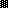 